Publicado en Donostia / San sebastián el 06/03/2024 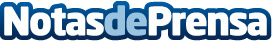 Oihana Iridoy, matrona de Policlínica Gipuzkoa, explica las ventajas del Plan de PartoOihana Iridoy, matrona de Policlínica Gipuzkoa, explica las ventajas de realizar un Plan de Parto, un documento que recoge los "deseos, miedos y expectativas de la madre para que el proceso del parto sea algo mucho más íntimo y personal"Datos de contacto:Policlínica GipuzkoaPoliclínica Gipuzkoa654 09 69 91Nota de prensa publicada en: https://www.notasdeprensa.es/oihana-iridoy-matrona-de-policlinica-gipuzkoa_1 Categorias: Nacional Medicina País Vasco Bienestar Servicios médicos http://www.notasdeprensa.es